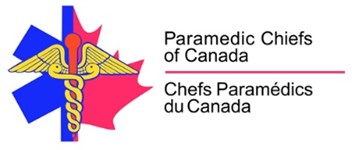 PCC Members,Thank you to all our members who attended the PCCs Strategic Plan Call to Action Webinar on Monday. For those members who were unable to attend, the session was recorded and can be accessed here;  https://firstwatch.webex.com/recordingservice/sites/firstwatch/recording/b931fb686f7c103cb9e7ae844f1649fd/playback A quick re-cap of the session;The PCC Board of Directors has finalized the strategic plan based on the principles and enabling factors of our visioning document. We have established priorities that our Board, and just as important you – our members, can work together to accomplish our goals. Now that our plan is finalized – the work commences. We have assigned champions to the priorities defined in our plan. We now need the help of PCC members like you to participate and lend your expertise by participating in committees and working groups to be successful.Standing Committees Required:AdvocacyResearchGovernanceLeadershipNetworking and Information SharingIf you are interested in participating in a working group or committee, please send an email to pccstratplan2023@paramedicchiefs.ca specifying the area of your interest. We are encouraged by the responses received to date - thank you for your support!A copy of the PCC Strategic Plan and committee(s) terms of reference can be found by clicking here: https://www.paramedicchiefs.ca/wp-content/uploads/2023/11/Paramedics-Chiefs-of-Canada-StrategicPlan2023.pptx For any questions, please contact Kelly Nash, Executive Director at kellynash@paramedicchiefs.com or (403) 463-1210.www.paramedichiefs.ca 